하나님의 목적들을 위해 준비하기/당신을 향한 하나님의 계획-케네스 해긴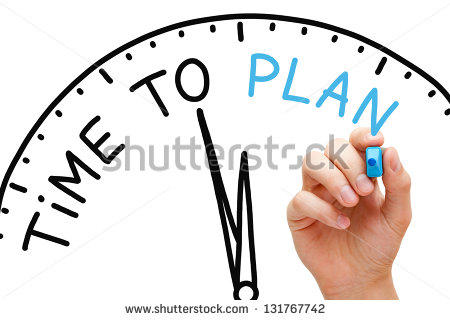 준비하는 날들은 결코 잃어버리는 시간이 아닙니다. 당신을 향한 하나님의 계획을 성공적으로 이루기 위해서 당신이 아직도 배워야 하는 진리와 중요한 교훈이 있을지 모릅니다. 준비하는 것과 당신이 하나님의 말씀 안에 세워지는 데는 시간이 걸립니다(딤후 2:15) 　딤후0215. 네 자신을 하나님께 인증 받은 자로, 진리의 말씀을 바르게 나누어서 부끄러워할 필요가 없는 일꾼으로 보이도록 애쓰라.　그러나 준비하는 시간을 통과하는 것은 항상 쉬운 것은 아니며 때로는 지불해야 할 값이 있습니다. 당신의 관점에서 볼 때 준비하는 시간이 항상 편안하지는 않은데 그 이유는 당신이 하나님께 당신을 준비시키도록 허락하면, 당신은 당신의 욕망과 당신이 원하는 때에 관하여 죽어야만 할지도 모르기 때문입니다.당신에게는 어렵고 불편해 보일지 몰라도 그 준비는 하나님께서 당신 앞에 놓아 둔 당신이 달려야 하는 경주의 한 부분입니다. 당신 편에서 희생을 치러야 할 경우가 있다고 하더라도 준비하는 기간 동안 신실함을 유지하는 것은 그럴만한 가치가 있습니다. 왜냐하면 당신이 이 준비의 기간을 철저하게 통과하고 하나님께서 당신을 신뢰할 수 있도록 자신을 증명한 후에야 하나님은 당신을 진급시킬 수 있고 당신을 위해서 지금까지 계획해 두신 그 장소, 즉 더 큰 책임과 기름부음과 사역의 현장으로 이동시킬 수 있기 때문입니다.그러나 만일 당신이 이 준비기간에 자신을 준비하지 않는다면 당신을 향한 하나님의 계획안에서 다음 발걸음을 내딛을 준비가 되어 있지 않을 것입니다. 만일 당신이 훈련받는 기간을 무시해버리고 일상적인 것들에만 관심을 갖는다면 하나님께서 기회의 문을 열어 주셔도 당신은 그것을 알아차리지도 못할 것입니다. 만일 자신을 준비하지 않는다면 당신은 당신을 위한 하나님의 계획의 다음 단계로 들어서는 문을 통과할 준비가 되어 있지 않을 것입니다.　흔히 우리가 달리는 영적인 경주는 마치 릴레이 달리기와 비슷한 것을 알 수 있습니다. 릴레이 경주에서 달리는 선수는 어떤 지점에 이르는데 까지만 달리고 그 배턴을 다음에 달리는 선수에게 넘겨줍니다. 그리스도인의 경주에도 흔히 다른 단계가 있고 각 단계 전에는 대개 준비 기간이 있습니다. 이 길에서 우리가 걷는 순종의 걸음과우리 스스로 말씀 안에서 자신을 준비하는 데 성실한 것이 우리가 다음 단계에 도달하기 전의 두 단계 간의 시간이 얼마나 오래 걸릴지를 결정하게 됩니다. 많은 경우에 사람들은 그들의 경주에 관하여 다음 단계에 대해서 하나님으로부터 듣게 되면 하나님께서 그들에게 하라고 하신 것을 즉시 하라는 것으로 간주해 버립니다. 그러나 그들은 준비가 되어 있지 않거나 그들이 했어야 할 준비를 완전히 하지 않았기 때문에 하나님께서 그들에게 하라고 한 것을 그들이 하려고 나설 때 그 일은 잘 되지 않고 앞으로 고꾸라져 버립니다.보십시오. 하나님은 방법을 가지고 계시고 그분은 시기도 가지고 있습니다. 당신이 하나님의 시간을 벗어나는 것은 당신이 그분의 뜻에서 벗어나는 것과 같습니다.Tags단련 훈련 고난 성공